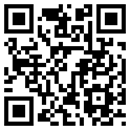 Disclaimer:This document is for guidance only and should be adapted in accordance with your Company procedures.© Portable Sanitation Europe LtdBS6465-1:2006 A new toilet ratioFor many years portable toilet providers and Service Operators in the UK and EU have recommended a toilet to person ratio of one to ten for all workplaces and particularly where the toilets are intended for use by or in the construction industry. In 2006 however, British Standards Institute (BSi) produced a new standard for temporary toilet provision in the workplace.  The new standard BS6465-1:2006, was published in 2007 and recommends a new ratio of one toilet for every seven workers where once a week servicing is provided and this has since been adopted by Portable Sanitation Europe Ltd (PSE) as being ‘Best Practice’.